GUÍA DE TECNOLOGÍA ¿Qué necesito saber?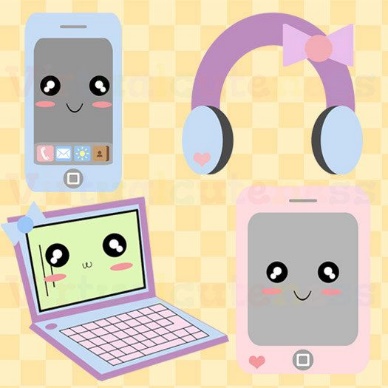 Entonces:Construir es: Este verbo hace mención a edificar, fabricar o desarrollar una obra de ingeniería o de arquitectura.Entendemos por construir producir algo.SABIAS QUE….Durante todo el período que hemos estado alejados de las actividades que todos estábamos acostumbrados a realizar. Hemos tenido que hacer cambios sustanciales en nuestras vidas.No salir de nuestras casasNo visitar a nuestros familiares cercanos: abuelos-tíos-No asistir al trabajo o colegiosNo jugar en las plazas Y otras actividades que dependen de cada uno (deporte-clubes-etc.)Te cuento que desde que nos alejamos de las actividades normales del colegio. Los profesores del colegio hemos tenido que cambiar las técnicas para llegar a ustedes nuestros alumnos. Te muestro en el siguiente esquema como han cambiado mis actividades. Y como la tecnología se transformo en una herramienta fundamental para realizar estas actividades.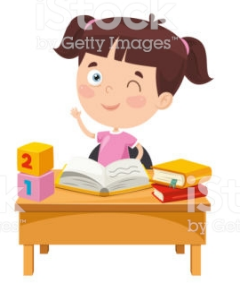 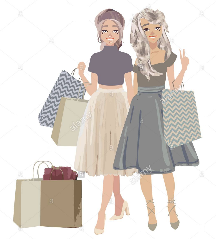 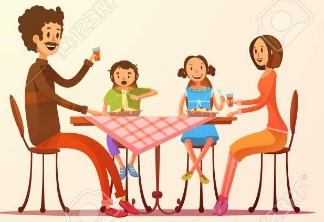 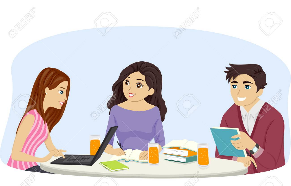 Actividades antes del conavid-19NUEVAS FORMAS DE HACER MI VIDA COTIDIANA.Bien…. ahora te invito a realizar tu propio esquema comparando como han cambiado tus actividades Ejemplo JUGAR:REFLEXIÓNLo importante de este período es que te cuides mucho y disfruta tu familia 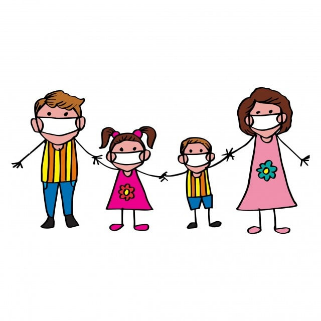 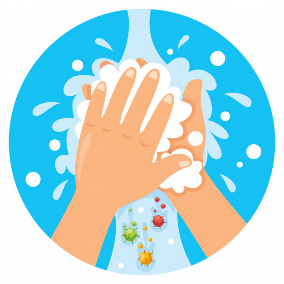 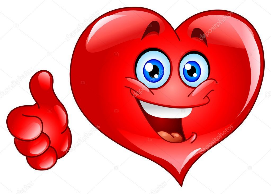   Recuerda ¿Te gusto hacer este trabajo?¿Qué fue lo que más te gustó?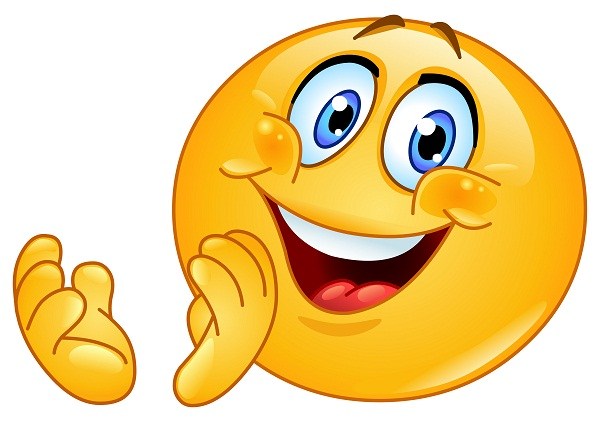 Nombre:Curso: 5°A   Fecha: semana N° 8¿QUÉ APRENDEREMOS?¿QUÉ APRENDEREMOS?¿QUÉ APRENDEREMOS?Objetivo (s): Establecer impactos positivos o negativos de las soluciones tecnológicas analizadas, considerando aspectos éticos, ambientales y sociales, entre otros. OA 6Objetivo (s): Establecer impactos positivos o negativos de las soluciones tecnológicas analizadas, considerando aspectos éticos, ambientales y sociales, entre otros. OA 6Objetivo (s): Establecer impactos positivos o negativos de las soluciones tecnológicas analizadas, considerando aspectos éticos, ambientales y sociales, entre otros. OA 6Contenidos: IMPACTOS DE LA TECNOLOGÍA EN LA VIDA Contenidos: IMPACTOS DE LA TECNOLOGÍA EN LA VIDA Contenidos: IMPACTOS DE LA TECNOLOGÍA EN LA VIDA Objetivo de la semana: construir un esquema, explicando el impacto y necesidades de la tecnología en días de pandemia.Objetivo de la semana: construir un esquema, explicando el impacto y necesidades de la tecnología en días de pandemia.Objetivo de la semana: construir un esquema, explicando el impacto y necesidades de la tecnología en días de pandemia.Habilidad: ConstruirHabilidad: ConstruirHabilidad: ConstruirEntenderemos por impacto: provocar un cambio al chocar dos ideas diferentes, generando nuevas ideas.ACTIVIDADCOMO LO REALIZABA ANTESCOMO LA REALIZO HOY Consejo de profesores Reuniones presenciales una vez a la semanaVía zoom conexión internet. Una vez a la semanaClases con estudiantes Clases presenciales en las salas de clases de cada cursoA través de guías a desarrollar en el hogarComunicación con apoderadosReuniones de apoderados una vez al mes.Entrevistas individualesComunicación escrita por celular vía WhatsAppReuniones Red cienciasReuniones presenciales en diferentes colegios de la CORMUN una vez al mesReuniones Vía zoom conexión internet.Almuerzos familiares Los fines de semana nos juntábamos con mis hermanos, sobrinos a almorzarSolo almorzamos juntos los que vivimos en la casa. Sin visitasVisitas a mis amigas Una o dos veces a la semana nos juntábamos a tomarnos un té o un café. Para conversar, reírnos o contar nuestras penasSolo llamadas por teléfono o escribirnos mensajes vía WhatsApp.Ir de compras por situaciones puntuales: supermercado-compras de regalos- u otras necesidades.Cada que vez que era necesario. Salía de compras sin planificación.  Cuando ameritaba hacerlo.Solo si es necesario ir al supermercado.ACTIVIDADCOMO LO REALIZABA ANTESCOMO LA REALIZO HOYJugar